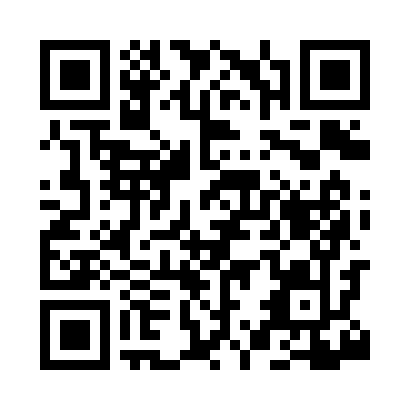 Prayer times for Paint Rock, Alabama, USAMon 1 Jul 2024 - Wed 31 Jul 2024High Latitude Method: Angle Based RulePrayer Calculation Method: Islamic Society of North AmericaAsar Calculation Method: ShafiPrayer times provided by https://www.salahtimes.comDateDayFajrSunriseDhuhrAsrMaghribIsha1Mon4:115:3612:494:368:029:272Tue4:125:3712:504:368:029:273Wed4:125:3712:504:368:029:274Thu4:135:3812:504:378:029:275Fri4:145:3812:504:378:029:266Sat4:145:3912:504:378:029:267Sun4:155:3912:504:378:019:258Mon4:165:4012:514:378:019:259Tue4:165:4012:514:378:019:2510Wed4:175:4112:514:378:019:2411Thu4:185:4112:514:378:009:2412Fri4:195:4212:514:388:009:2313Sat4:205:4312:514:387:599:2214Sun4:205:4312:514:387:599:2215Mon4:215:4412:514:387:599:2116Tue4:225:4512:514:387:589:2017Wed4:235:4512:524:387:589:2018Thu4:245:4612:524:387:579:1919Fri4:255:4712:524:387:569:1820Sat4:265:4712:524:387:569:1721Sun4:275:4812:524:387:559:1622Mon4:285:4912:524:387:559:1623Tue4:295:4912:524:387:549:1524Wed4:305:5012:524:387:539:1425Thu4:315:5112:524:387:539:1326Fri4:315:5212:524:387:529:1227Sat4:325:5212:524:377:519:1128Sun4:335:5312:524:377:509:1029Mon4:345:5412:524:377:499:0930Tue4:355:5412:524:377:499:0831Wed4:365:5512:524:377:489:06